Kulturní společnost Máj Vřesovicevás srdečně zve naVEČERNÍČKOVÉ STAVĚNÍ Máje 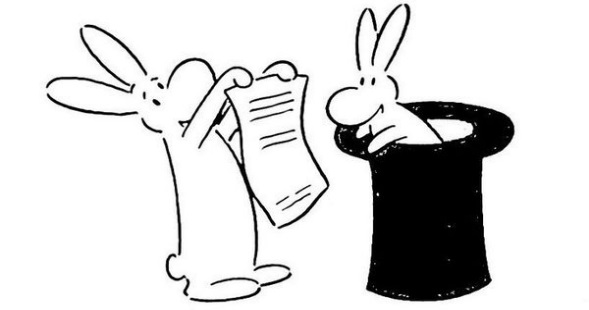 s kapkou pohádek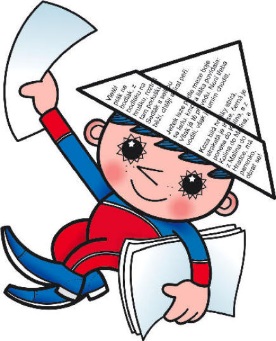 Kdy: v sobotu 5. května 2018 v 17 hodinKde: zámecká zahrada ve VřesovicíchVstupné: dobrovolné (za příspěvek děkujeme )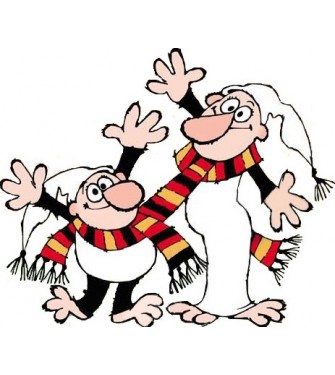 Hraje: DJ Ohnivý Láďa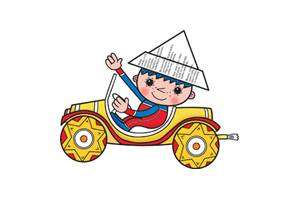 Bohatý program.Občerstvení zajištěno!!!!